
Nominations Committee ChecklistA nominations committee is a sub-committee of a sport’s board that is primarily involved in board Review and appointments. It may also be involved in other matters at the board’s discretion.The following checklist has been created to assist organisations establish and operate a nominations Committee. More detailed requirements are outlined in the Nominations Committee Charter Template on the Australian Sport Commission website.  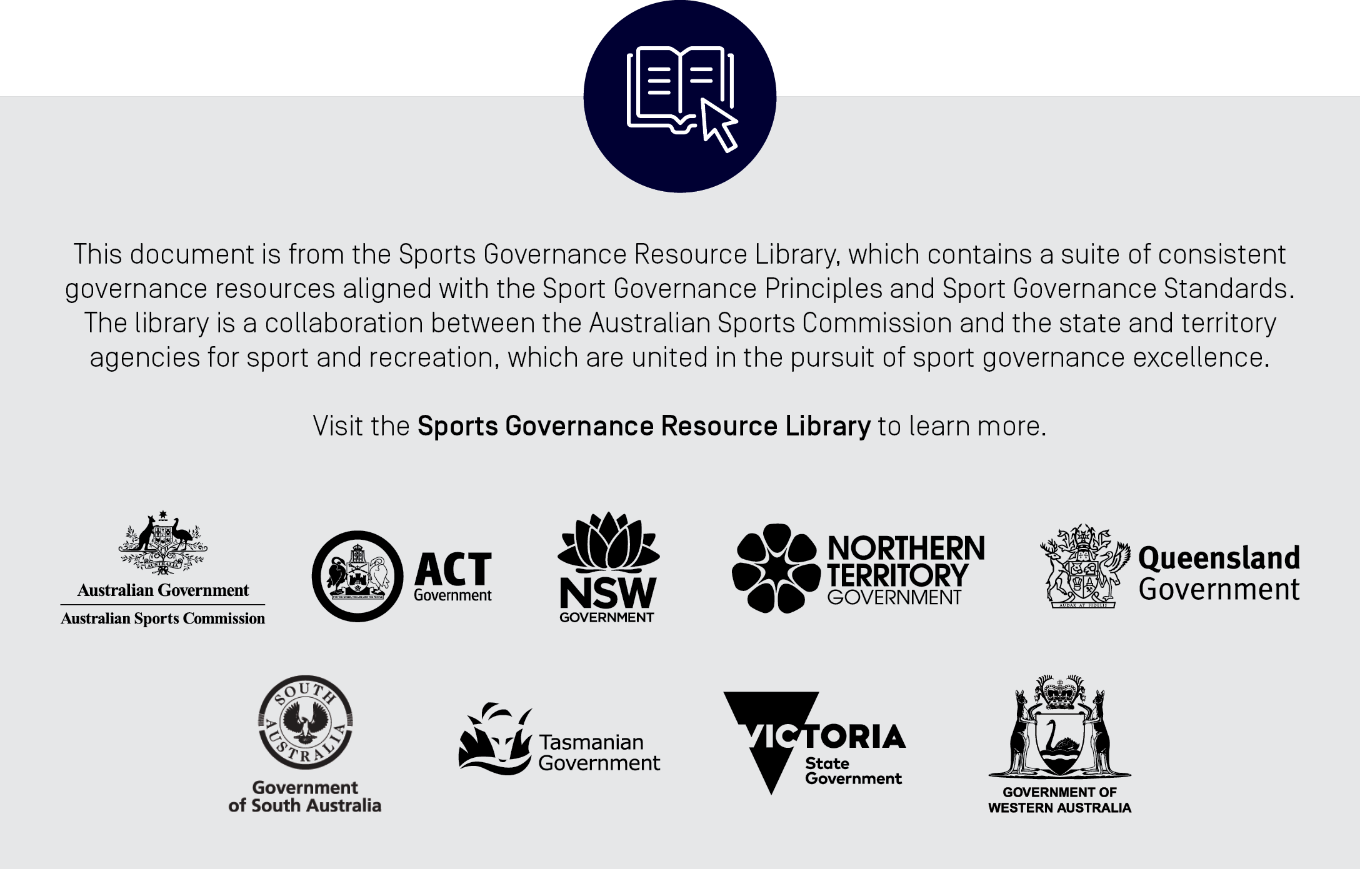 TaskResponsibilityYes/NoCommentsDevelop Board Skills MatrixNominations CommitteeYesBoard Skills Matrix in placeUpdate Board Skills MatrixReview Director Success Profile and Interview Guide Develop process to call for nominationsAdvertise for vacanciesReview candidate CVsCommunicate with all candidatesSet-up and conduct interviewsAssess candidates against skill priorities and requirementsReference check as requiredFinalise recommendations and inform relevant stakeholdersEvaluate Board performanceAssess board composition, including diversity, skills, expertise, experience and independenceEnsure succession planning for the boardManage process to assess and review director inductions, performance and development